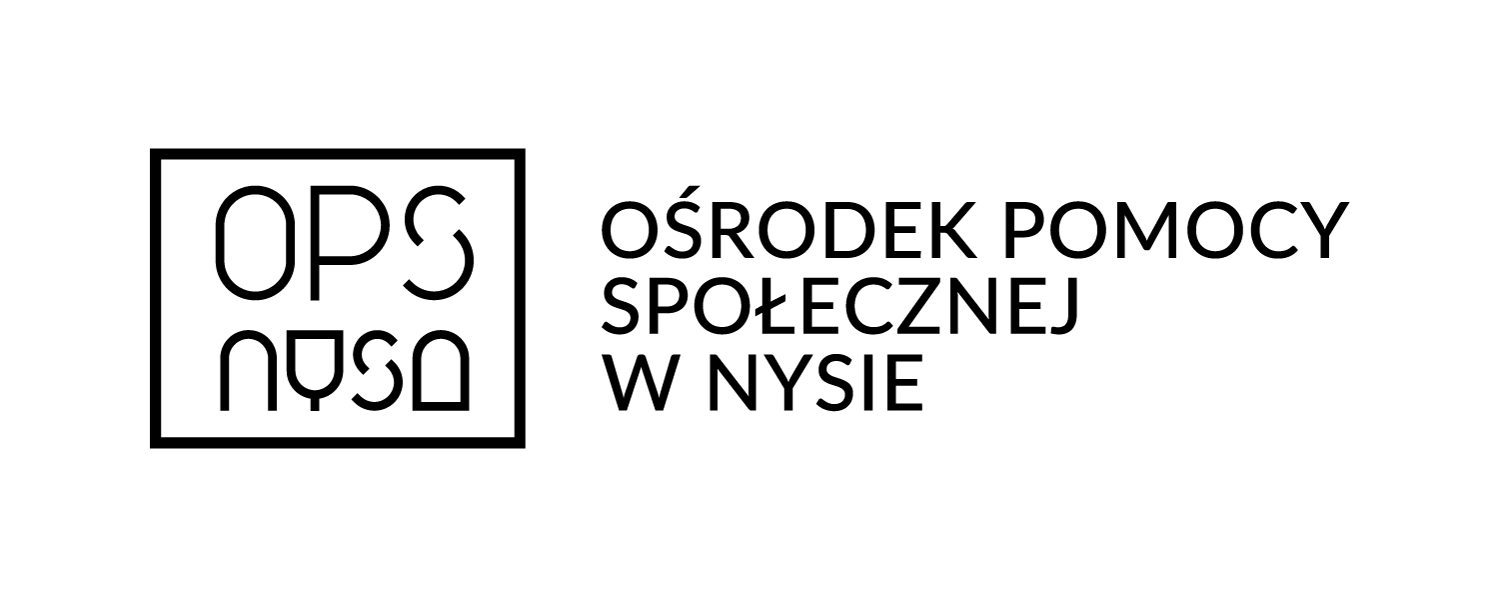 Dyrektor Ośrodka Pomocy Społecznej w Nysie informuje, że w wyniku ogłoszenia   Nr 07/2020 z dnia  20.10.2020r. w sprawie zatrudnienia na stanowisko Asystenta Rodziny  w Ośrodku Pomocy Społecznej w Nysie do zatrudnienia została wybrana jedna osoba.Dyrektor OPSKamila FerdynNysa, dnia  02.11.2020r.Ośrodek Pomocy Społecznej48-303 Nysaul. Komisji Edukacji Narodowej 1Atel. +48 77 447 23 70, fax. +48 77 433 67 46, opsnysa@op.plwww.ops-nysa.pl